Publicado en  el 26/02/2014 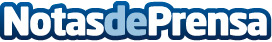 Roche lanza una nueva prueba para proporcionar la cartera más amplia en cribado del cáncer cervicouterinoLa nueva prueba automatizada CINtec PLUS mejora la detección del precáncer de cuello de úteroDatos de contacto:Nota de prensa publicada en: https://www.notasdeprensa.es/roche-lanza-una-nueva-prueba-para-proporcionar Categorias: Medicina Industria Farmacéutica http://www.notasdeprensa.es